Complete quiz A and answer a range of exam questions that add up to 18 marks in total. For example 3x 6markers or 1x9marker + 1x 6 marker + 3marker.QUIZ A: Food consumption refers to….Food security is….Undernourishment is….A physical cause of food insecurity is….	+ More specifically…..A human cause of food insecurity is….	+ More specifically….A social impact of food insecurity is famine. A famine occurred in Somalia in……………, which killed….Food insecurity = increased food prices because…..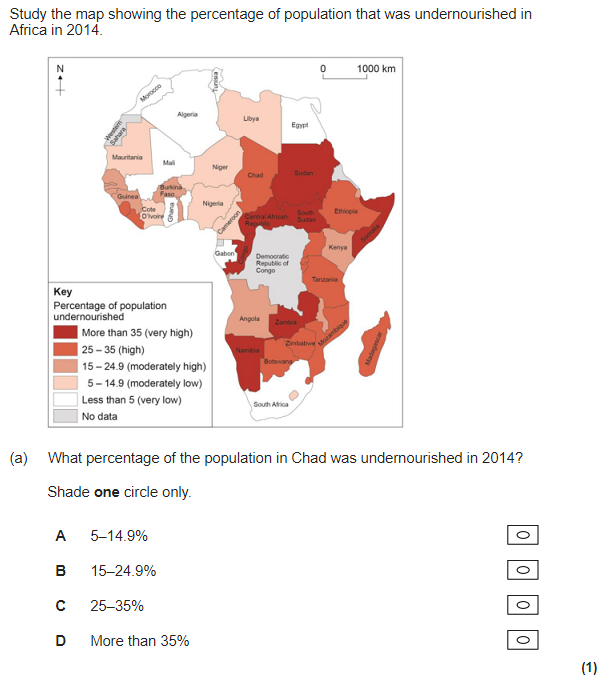 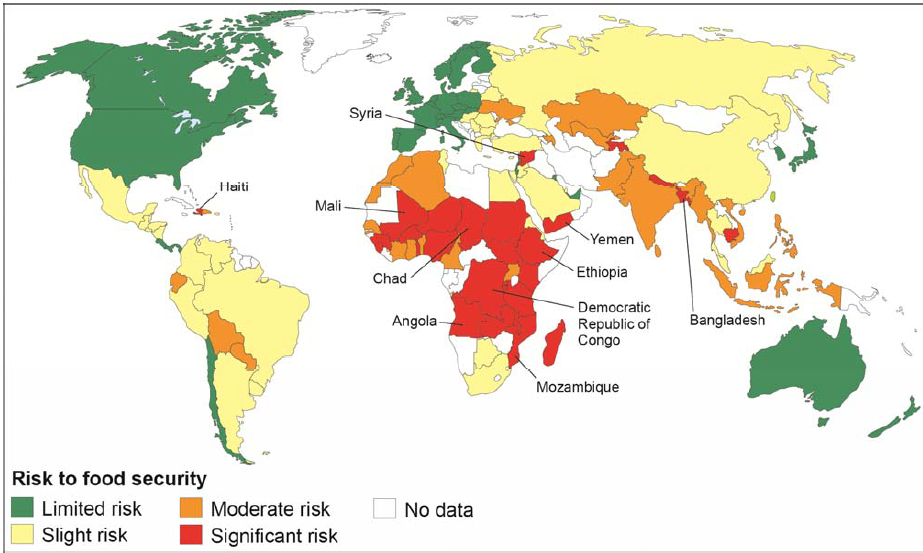 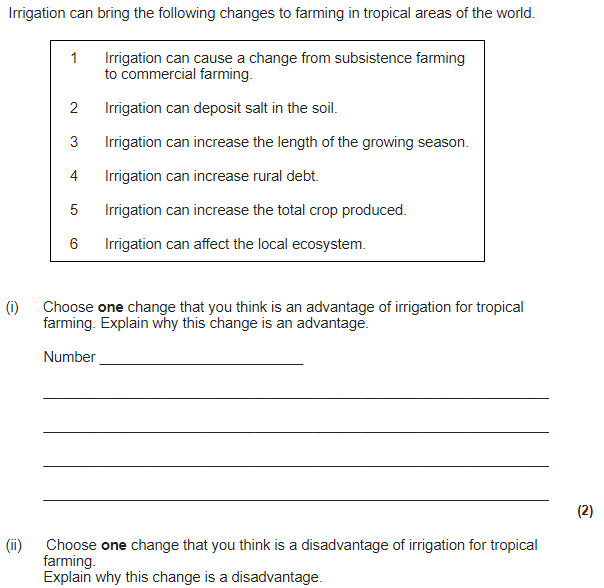 Increase in food prices = food riots. An example of a food riot occurred in….. 	This food riot resulted in……and lasted…..Food insecurity can result in farming on marginal land. Farming on marginal land = soil erosion. More specifically……To reduce the risk of food insecurity they launched the green revolution. This is…..Why did they launch the new green revolution? PRACTICE EXAM QUESTIONSStudy Figure 1, a map showing the percentage of population that was undernourished in Africa in 2014.What percentage of the population was undernourished in Chad in 2014? (1 mark)Using the map, describe the distribution of countries in Africa where there are high and very high levels of undernourishment. (2 marks)Describe the distribution of countries with a significant risk to food security shown in Figure 2. (3 marks)Figure 3 shows a list of impacts that are caused by using irrigation in farming. Using Figure 3 and your own understanding discuss the impacts of using irrigation as a method to increase food security. (6 marks)Outline the physical and human causes of food insecurity. (6 marks)Suggest how food insecurity might affect the quality of life of people. (3 marks)Assess the effectiveness of strategies used to increase global food security. (6 marks)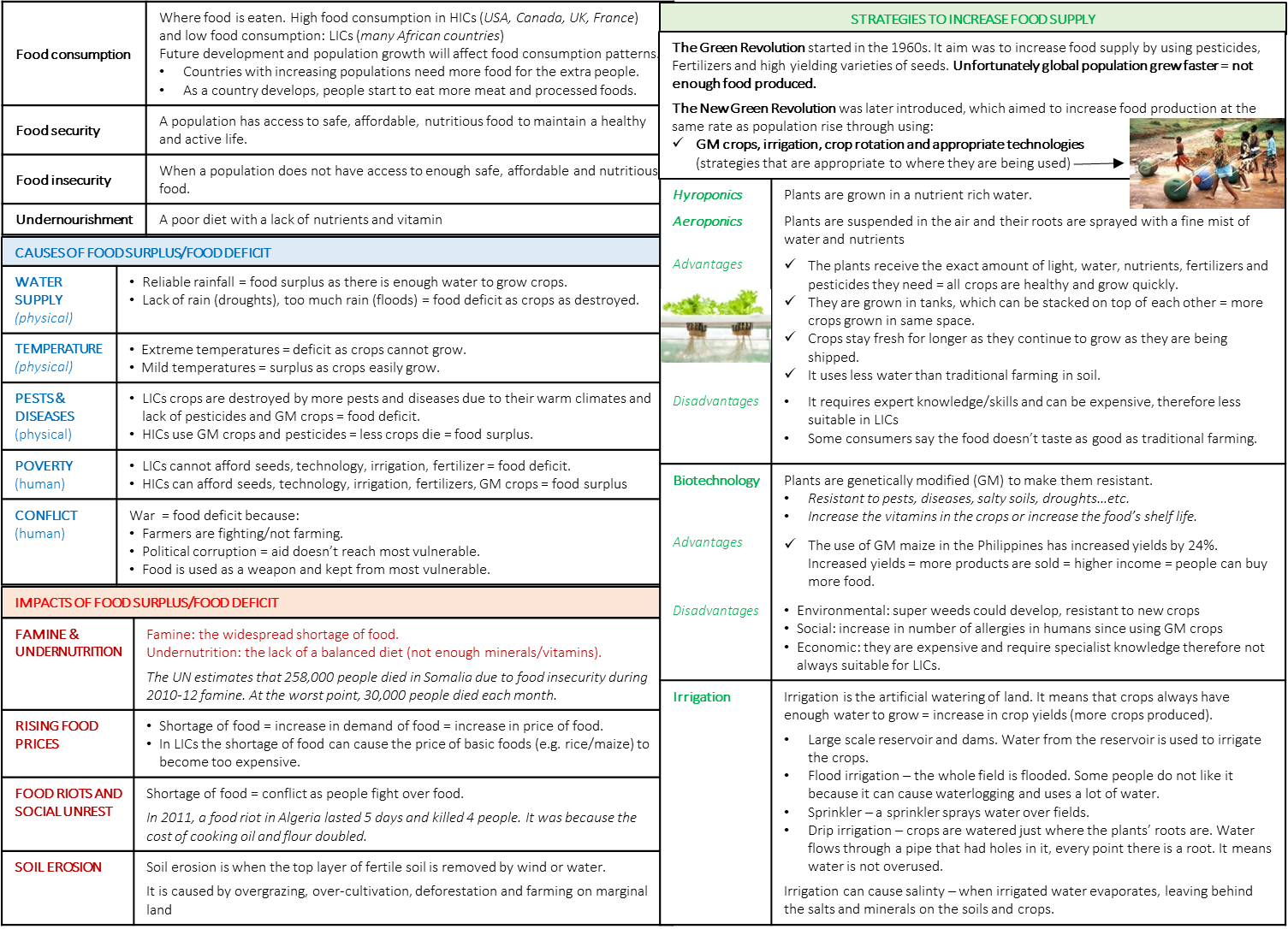 